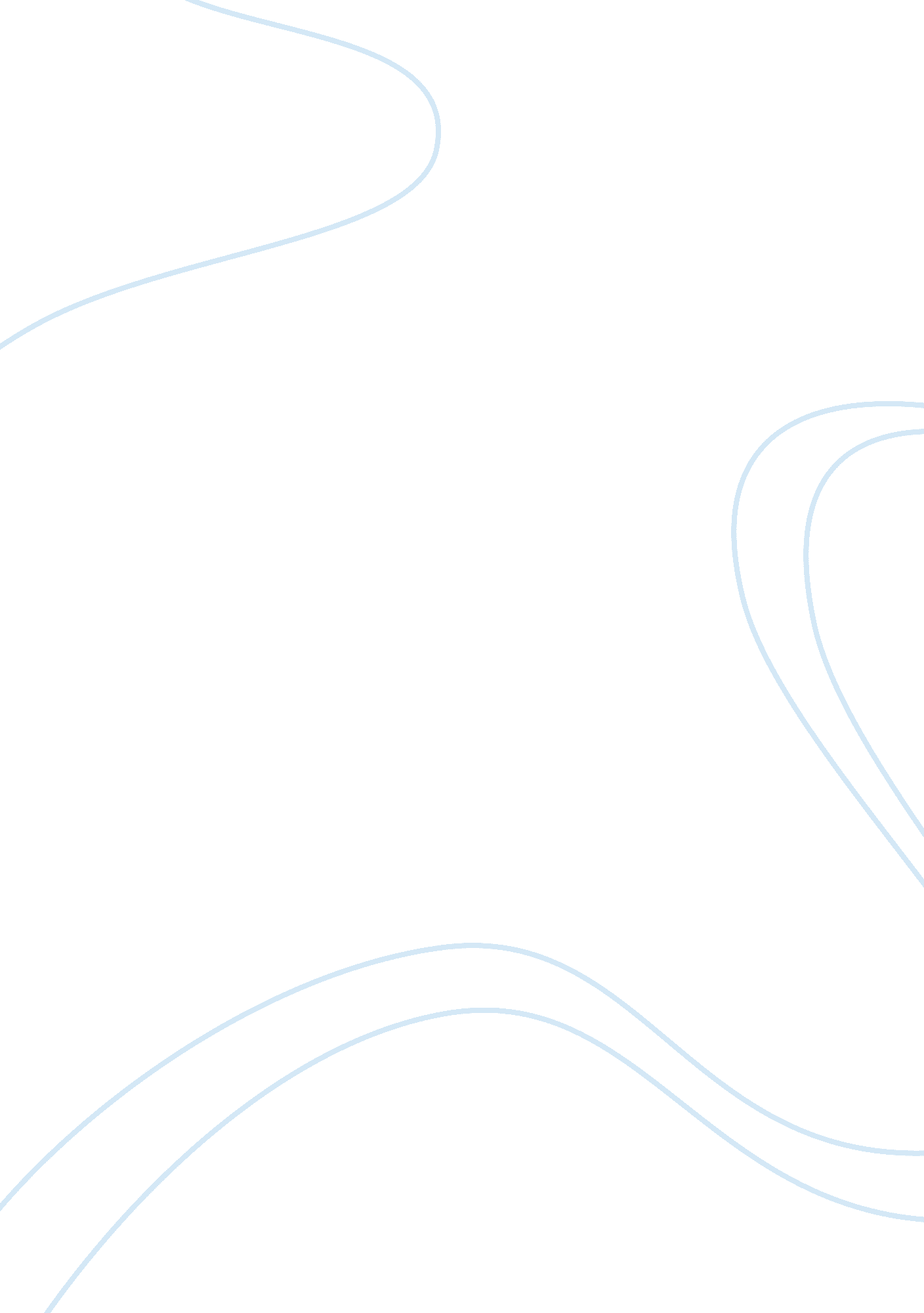 Definition of data mining engineering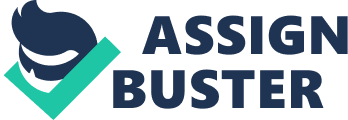 Contents — — — — — — — — — This assignment describes the information excavation procedure utilizing a peculiar information set and a plan called maori hen. At first we use some informations excavation techniques, to preprocess and clean the informations, using filters utilizing maori hen, like take filter and discretization. Then utilizing sort check we apply some basic classifiers to our informations sample, and at the terminal we try to do a anticipation, and reply to the three inquiries of our assignment. Definition OF DATA Mining Data excavation refers to “ pull outing or mining cognition from big sums of informations ” . OR, Knowledge Discovery in Databases ( KDD ) . Alternatively, others view informations excavation as merely an indispensable measure in the procedure of cognition find in databases. ( Review of Business Information Systems – First One-fourth 2008, Ihssan Alkadi ) Weka Weka is a machine acquisition package, written in Java, and is used for informations analysis, and prognostic mold, inside a graphical user interface. it contains a aggregation of visual image tools and algorithms, and it ‘ s available for free. Preprocessing Three preprocessing operations Three preprocessing operations Data preprocessing operation is frequently necessary to acquire informations ready for larning. It may besides better the result of the acquisition procedure and lead to more accurate and concise theoretical accounts. Here is our excel file. ( Assignment1_StudentData. xls ) STUDENT DATA EXCEL 1/2 STUDENT DATA EXCEL 2/2 We have to do some alterations, like alteration male with “ M ” aˆ¦aˆ¦ Changing values, and cleaning our informations. ( Assignment1_StudentData file2. xls ) Convert xls to arff format: First we have to salvage our file as csvaˆ¦ . ( 2. Assignment1_StudentData csv ) NOW WE SAVE OUR FILE AS CSV WITH COMMA DELIMITER Open the file with notepad++ ( Csv comma delimiter format ) Relation The names, the types and the values of the properties are defined by @ property. so following informations types. The information subdivision of the ARFF file begins with @ informations. ATTRIBUTE DATA String with empty infinite, must be enclosed in “ “ Empty infinite must be replaced with “ ? “ , due to preprocessing. At the terminal we save the file as. arff ( student_data. arff ) Runing maori hen. Click on adventurer Open the arff file. Weka arff file is instance sensitive, and has specific format for the variables. If something is n’t in the right format so the file does n’t open. Case sensitive DATA PRICE ( BEng- & gt ; Beng ) . We have to replace harmonizing to informations that have been declared on the properties subdivision. The file is loaded in maori hen. Properties Remove filter Now we are traveling to utilize our first filter, in order to take the two properties, given name and surname, because are merely strings and useless for our informations excavation procedure. On the check preprocess we click on choose to take filter Choose the remove filter from filters-unsupervised-attribute. Click on the remove filter Then we select the figure of properties we want to be removed. Click on apply Properties have been removed. Now no1 is gender. In the arff file we can detect the remove filter is written on the beginning, after the file name. Discretization What is discretization? Some techniques, such as association regulation excavation, can merely be performed on categorical informations. This requires executing discretization on: Numeral Continuous properties. File: 3. Student_Data_removed_discret. arff After we have choose discretize filter, we enter the index for the property we want to be discretized. We select 3 Numberss of bins. We do the same for 3 properties and we save it as student_disc and so we open it with notepad++. then we replace some property values with more clear values, utilizing replace on the notepad++ . WEKA has assigned its ain labels to each of the value ranges for the discretized property. We now need to replace them with more clear values by utilizing Replace. So we replace all “ ( -inf-23. 5 ] ” with the “ 0_23 ” @ property AGE { “ 0_23 ” , ” 24_27 ” , ” 28_35 ” } We do the same for the other 2 File: 3. Student_Data_removed_discret. arff Replace Missing Values Filter Replacement of Missing Valuess Now it ‘ s clip to make full in losing values. We do it by choosing from weka-filters-unsupervised-attribute-replace losing values We can see that Replace losing values filter replaced losing values with some arbitrary values harmonizing to agencies and manners of this property ‘ s dataset. Valuess replaced. WEKA Classifiers Categorization is the processing of happening a set of theoretical accounts ( or maps ) which describe and distinguish information categories or constructs, for the intents of being able to utilize the theoretical account to foretell the category of objects whose category label is unknown. The derived theoretical account is based on the analysis of a set of preparation informations ( i. e. , informations objects whose category label is known ) . The derived theoretical account may be represented in assorted signifiers, such as categorization ( IF-THEN ) regulations, determination trees, mathematical expression, or nervous webs. hypertext transfer protocol: //journals. cluteonline. com/index. php/RBIS/article/viewFile/4394/4482 ConjuctiveRule Choose Conjuctiverule classifier We cick on the 2nd check on weka – classify. Choose 10 creases transverse proof The consequences are shown below: Cases In ( 1 ) we can detect some information like, the strategy ( weka. classifiers. rules. ConjunctiveRule ) , its parametric quantities, name of the informations file we used, filter ‘ s name. Next we can see the figure of cases, and attributes in the relation. === Classifier theoretical account ( full preparation set ) === Single conjunctive regulation scholar: — — — — — — — — — — — — — — — — = & gt ; Degree_Classification = Merit Class distributions: Covered by the regulation: Distinction Merit Pass 0. 1875 0. 5 0. 3125 Probability of categories Not covered by the regulation: Distinction Merit Pass 0 0 0 Time taken to construct theoretical account: 0 seconds Conjuctiverule “ This category implements a individual conjunction regulation scholar ( Merit ) that can foretell for numeral and nominal category labels ” . It besides gives us the chance distribution over the categories differentiation about 19 % , merit 50 % , base on balls about 31 % === Predictions on trial informations === inst # , existent, predicted, mistake, chance distribution 1 2: Merit 2: Merit 0. 214 *0. 5 0. 286 CORRECT 2 2: Merit 2: Merit 0. 214 *0. 5 0. 286 3 3: Base on balls 2: Merit + 0. 214 *0. 5 0. 286 1 2: Merit 2: Merit 0. 3 *0. 6 0. 1 2 2: Merit 2: Merit 0. 3 *0. 6 0. 1 3 3: Base on balls 2: Merit + 0. 3 *0. 6 0. 1 1 2: Merit 2: Merit 0. 143 *0. 571 0. 286 2 1: Distinct 2: Merit + 0. 143 *0. 571 0. 286 3 3: Base on balls 2: Merit + 0. 143 *0. 571 0. 286 Here we can see the: case figure, existent categorization predicted categorization mistake chance distribution if the existent and the predicted are different, an mistake is shown with a “ + ” . The chance for a anticipation is shown with “ * ” . As we can see the the Immigration and Naturalization Services # 1 was predicted right. === Stratified cross-validation === === Summary === Correctly Classified Instances 12 50 % Falsely Classified Instances 12 50 % Kappa statistic 0 Mean absolute mistake 0. 4092 Root mean squared error 0. 4625 Relative absolute mistake 98. 0756 % Root comparative squared error 101. 0429 % Entire Number of Instances 24 Type of trying that was used ( in our instance the stratified cross-validation ) . === Confusion Matrix === a B degree Celsius & lt ; — classified as 0 4 0 | a = Differentiation 0 12 0 | B = Merit 0 8 0 | degree Celsius = Pass HERE WE HAVE A 3X3 CONFUSION MATRIX, WITH three categories, which shows how many cases have been assigned to each category. 4 Differentiations falsely classified as Merit. 12 Merit right classified as Merit 8 Pass falsely classified as Merit. === Detailed Accuracy By Class === TP Rate FP Rate Precision Recall F-Measure ROC Area Class 0 0 0 0 0 0. 188 Differentiation 1 1 0. 5 1 0. 667 0. 51 Merit 0 0 0 0 0 0. 539 Base on balls Weighted Avg. 0. 5 0. 5 0. 25 0. 5 0. 333 0. 466 True Positive Rate False Positive Rate Tprate 1st. The first degree ( degree_classification= Distinction ) , the TP Rate is the ratio of degree_classification = Distinction instances predicted right from the sum of existent ‘ Distinction’. 0 cases right predicted as degree_classification= Distinction, 0+4= 4 cases in all that were really ‘ Distinction. The TP Rate = 12/12 = 1. 2nd TP Rate = 12/12 = 1. 3d TP Rate = 0/8 = 0. Fprate 1st FP Rate is 0/20= 0. 2nd fprate FP Rate is 12/12= 1. 3d fprate is 0/16= 0. Now we visualize classifier mistakes on maori hen. Cases with existent degree_classification = Distinction ; ( blue ) Cases with degree_classification = Merit ( ruddy ) and cases with degree_classification = Pass ( green ) The X grade shows that the predicted and existent degree_classification agree. A square grade indicates that the anticipation of degree_classification was incorrect. Decision Table === Run information === Scheme: weka. classifiers. rules. DecisionTable -X 1 -R -S “ weka. attributeSelection. BestFirst -D 1 -N 5 ” Relation: student_data-weka. filters. unsupervised. attribute. Remove-R1-2-weka. filters. unsupervised. attribute. Discretize-F-B3-M-1. 0-R2-weka. filters. unsupervised. attribute. Discretize-F-B3-M-1. 0-R3-weka. filters. unsupervised. attribute. Discretize-F-B3-M-1. 0-R7-weka. filters. unsupervised. attribute. ReplaceMissingValues Cases: 24 Properties: 9 Gender Age Work_Experience_Years Work_Experience_Type Entry_Qualifications Marital status Childs Accomodation Degree_Classification Trial manner: 10-fold cross-validation === Classifier theoretical account ( full preparation set ) === Decision Table: Number of developing cases: 24 Number of Rules: 2 Non lucifers covered by Majority category. Best foremost. Start set: no properties Search way: forward Stale hunt after 5 node enlargements Entire figure of subsets evaluated: 39 Merit of best subset found: 62. 5 Evaluation ( for characteristic choice ) : CV ( leave one out ) Feature set: 1. 9 Rules: ======================================================= Gender Degree_Classification ======================================================= M Merit F Pass ======================================================= 2 regulations produced: If pupil is a male so “ Merit ” if a adult female “ Pass ” Time taken to construct theoretical account: 0. 07 seconds === Stratified cross-validation === === Summary === Correctly Classified Instances 11 45. 8333 % Falsely Classified Instances 13 54. 1667 % Kappa statistic 0. 0127 Mean absolute mistake 0. 4153 Root mean squared error 0. 4741 Relative absolute mistake 99. 5309 % Root comparative squared error 103. 5729 % Entire Number of Instances 24 === Confusion Matrix === a B degree Celsius & lt ; — classified as 0 2 2 | a = Differentiation 0 9 3 | B = Merit 0 6 2 | degree Celsius = Pass === Detailed Accuracy By Class === TP Rate FP Rate Precision Recall F-Measure ROC Area Class 0 0 0 0 0 0. 213 Differentiation 0. 75 0. 667 0. 529 0. 75 0. 621 0. 549 Merit 0. 25 0. 313 0. 286 0. 25 0. 267 0. 434 Base on balls Weighted Avg. 0. 458 0. 438 0. 36 0. 458 0. 399 0. 454 We besides have 11 right classified cases ( about 46 % ) and 13 falsely classified cases ( 54 % ) . Confusion matrix 11 cases were classified right. 4 existent ‘ Distinctions ‘ of which 2 classified as ‘ Merit ‘ and 2 as ‘ Pass ‘ . 12 existent ‘ Merit ‘ of which 9 right classified as ‘ Merit ‘ and 3 classified as ‘ Pass ‘ . 8 existent ‘ Pass ‘ 6 of which classified as ‘ Merit ‘ and 2 right classified as ‘ Pass. ‘ Tp/fp ratio TP Ratio for Distinction is 0, for Merit is 0. 75 and for Pass is 0. 25. FP Ratio for Distinction is 0, for Merit 0. 667 and for Pass is 0. 313 J48 === Run information === Scheme: weka. classifiers. trees. J48 -C 0. 25 -M 2 Relation: student_data-weka. filters. unsupervised. attribute. Remove-R1-2-weka. filters. unsupervised. attribute. Discretize-F-B3-M-1. 0-R2-weka. filters. unsupervised. attribute. Discretize-F-B3-M-1. 0-R3-weka. filters. unsupervised. attribute. Discretize-F-B3-M-1. 0-R7-weka. filters. unsupervised. attribute. ReplaceMissingValues Cases: 24 Properties: 9 Gender Age Work_Experience_Years Work_Experience_Type Entry_Qualifications Marital status Childs Accomodation Degree_Classification Trial manner: 10-fold cross-validation === Classifier theoretical account ( full preparation set ) === J48 pruned tree — — — — — — — — — Gender = F: Pass ( 6. 0/2. 0 ) Gender = M: Merit ( 18. 0/7. 0 ) Number of Leaves: 2 Size of the tree: 3 Time taken to construct theoretical account: 0. 02 seconds === Stratified cross-validation === === Summary === Correctly Classified Instances 11 45. 8333 % Falsely Classified Instances 13 54. 1667 % Kappa statistic 0. 037 Mean absolute mistake 0. 4181 Root mean squared error 0. 5021 Relative absolute mistake 100. 2076 % Root comparative squared error 109. 6885 % Entire Number of Instances 24 === Detailed Accuracy By Class === TP Rate FP Rate Precision Recall F-Measure ROC Area Class 0 0. 05 0 0 0 0. 069 Differentiation 0. 75 0. 583 0. 563 0. 75 0. 643 0. 514 Merit 0. 25 0. 313 0. 286 0. 25 0. 267 0. 43 Base on balls Weighted Avg. 0. 458 0. 404 0. 376 0. 458 0. 41 0. 412 === Confusion Matrix === a B degree Celsius & lt ; — classified as 0 2 2 | a = Differentiation 0 9 3 | B = Merit 1 5 2 | degree Celsius = Pass After we have run the j48 classifier tree, we can see the figure of the foliages ( 2 ) and the tree size ( 3 ) , in text format. The trial manner employed is the 10-cross-fold-validation. If Gender= male so merit or if gender = female base on balls. We besides have 11 right classified cases ( about 46 % ) and 13 falsely classified cases ( 54 % ) . confusion matrix 11 cases were classified right. 4 existent ‘ Distinctions ‘ of which 2 classified as ‘ Merit ‘ and 2 as ‘ Pass ‘ . 12 existent ‘ Merit ‘ of which 9 right classified as ‘ Merit ‘ and 3 classified as ‘ Pass ‘ . 8 existent ‘ Pass ‘ , 5 of which classified as ‘ Merit ‘ , 1 classified as ‘ Distinction ‘ and 2 right classified as ‘ Pass. ‘ TP Ratio for Distinction is 0, for Merit is 0. 75 and for Pass is 0. 25. FP Ratio for Distinction is 0. 05, for Merit 0. 583 and for Pass is 0. 313 ( explained in ConjuctiveRule ) . Visualize Tree. NBTREE === Run information === Scheme: weka. classifiers. trees. NBTree Relation: student_data-weka. filters. unsupervised. attribute. Remove-R1-weka. filters. unsupervised. attribute. Remove-R1-weka. filters. unsupervised. attribute. Discretize-F-B3-M-1. 0-R2-weka. filters. unsupervised. attribute. Discretize-F-B3-M-1. 0-R3-weka. filters. unsupervised. attribute. Discretize-F-B3-M-1. 0-R7-weka. filters. unsupervised. attribute. ReplaceMissingValues Cases: 24 Properties: 9 Gender Age WORK_EXPERIENCE_YEARS WORK_EXPERIENCE_TYPE ENTRY_QUALIFICATIONS Marital status Child ACCOMODATION DEGREE_CLASSIFICATION Test mode: 10-fold cross-validation === Classifier theoretical account ( full preparation set ) === NBTree — — — — — — — — — : NB0 Leaf figure: 0 Naive Bayes Classifier Class Attribute Distinction Merit Pass ( 0. 19 ) ( 0. 48 ) ( 0. 33 ) ============================================================ Gender F 2. 0 2. 0 5. 0 M 4. 0 12. 0 5. 0 [ entire ] 6. 0 14. 0 10. 0 Age 0_23 3. 0 4. 0 5. 0 24_27 3. 0 5. 0 2. 0 28_35 1. 0 6. 0 4. 0 [ entire ] 7. 0 15. 0 11. 0 WORK_EXPERIENCE_YEARS 0_6 2. 0 3. 0 5. 0 7_13 2. 0 6. 0 4. 0 14_20 3. 0 6. 0 2. 0 [ entire ] 7. 0 15. 0 11. 0 WORK_EXPERIENCE_TYPE Yes 4. 0 10. 0 8. 0 No 2. 0 4. 0 2. 0 [ entire ] 6. 0 14. 0 10. 0 ENTRY_QUALIFICATIONS BSc 3. 0 7. 0 3. 0 BEng 2. 0 3. 0 5. 0 Other 2. 0 5. 0 3. 0 [ entire ] 7. 0 15. 0 11. 0 Marital status Married 2. 0 5. 0 3. 0 Single 4. 0 8. 0 7. 0 Widowed 1. 0 2. 0 1. 0 Divorced 1. 0 1. 0 1. 0 [ entire ] 8. 0 16. 0 12. 0 Child 0 5. 0 10. 0 7. 0 1 1. 0 2. 0 2. 0 2_5 1. 0 3. 0 2. 0 [ entire ] 7. 0 15. 0 11. 0 ACCOMODATION Medway 2. 0 9. 0 4. 0 London 3. 0 3. 0 3. 0 Other 2. 0 3. 0 4. 0 [ entire ] 7. 0 15. 0 11. 0 Number of Leaves: 1 Size of the tree: 1 Time taken to construct theoretical account: 0. 02 seconds === Stratified cross-validation === === Summary === Correctly Classified Instances 8 33. 3333 % Falsely Classified Instances 16 66. 6667 % Kappa statistic -0. 1566 Mean absolute mistake 0. 4353 Root mean squared error 0. 5196 Relative absolute mistake 104. 3251 % Root comparative squared error 113. 5122 % Entire Number of Instances 24 === Detailed Accuracy By Class === TP Rate FP Rate Precision Recall F-Measure ROC Area Class 0 0. 1 0 0 0 0 Differentiation 0. 583 0. 667 0. 467 0. 583 0. 519 0. 486 Merit 0. 125 0. 375 0. 143 0. 125 0. 133 0. 43 Base on balls Weighted Avg. 0. 333 0. 475 0. 281 0. 333 0. 304 0. 386 === Confusion Matrix === a B degree Celsius & lt ; — classified as 0 3 1 | a = Differentiation 0 7 5 | B = Merit 2 5 1 | degree Celsius = Pass We notice that we have 8 right classified cases ( 33 % ) and 16 falsely classified cases ( about 67 % ) . BayesNet === Run information === Scheme: weka. classifiers. bayes. BayesNet -D -Q weka. classifiers. bayes. net. search. local. K2 — -P 1 -S BAYES -E weka. classifiers. bayes. net. estimate. SimpleEstimator — -A 0. 5 Relation: student_data-weka. filters. unsupervised. attribute. Remove-R1-2-weka. filters. unsupervised. attribute. Discretize-F-B3-M-1. 0-R2-weka. filters. unsupervised. attribute. Discretize-F-B3-M-1. 0-R3-weka. filters. unsupervised. attribute. Discretize-F-B3-M-1. 0-R7-weka. filters. unsupervised. attribute. ReplaceMissingValues Cases: 24 Properties: 9 Gender Age Work_Experience_Years Work_Experience_Type Entry_Qualifications Marital status Childs Accomodation Degree_Classification Trial manner: 10-fold cross-validation === Classifier theoretical account ( full preparation set ) === Bayes Network Classifier non utilizing ADTree # attributes= 9 # classindex= 8 . Network construction ( nodes followed by parents ) Gender ( 2 ) : Degree_Classification Age ( 3 ) : Degree_Classification Work_Experience_Years ( 3 ) : Degree_Classification Work_Experience_Type ( 2 ) : Degree_Classification web construction Entry_Qualifications ( 3 ) : Degree_Classification Marital_Status ( 4 ) : Degree_Classification cardinality of the variable. Children ( 3 ) : Degree_Classification Accomodation ( 3 ) : Degree_Classification Degree_Classification ( 3 ) : Each variable is followed by a list of parents. LogScore Bayes: -228. 45858687285016 LogScore BDeu: -310. 9532615667094 LogScore MDL: -299. 3766047456865 LogScore ENTROPY: -224. 6923397325098 LogScore AIC: -271. 69233973250977 Here the logarithmic mark of the web construction for assorted methods of marking is listed. Time taken to construct theoretical account: 0 seconds === Predictions on trial informations === inst # , existent, predicted, mistake, chance distribution 1 2: Merit 2: Merit 0. 272 *0. 691 0. 037 2 2: Merit 3: Pass + 0. 047 0. 077 *0. 877 3 3: Base on balls 1: Distinct + *0. 509 0. 182 0. 309 Predictions on the information. === Stratified cross-validation === === Summary === Correctly Classified Instances 8 33. 3333 % Falsely Classified Instances 16 66. 6667 % Percentage of the correctly, and falsely classified cases. === Detailed Accuracy By Class === TP Rate FP Rate Precision Recall F-Measure ROC Area Class 0 0. 1 0 0 0 0. 025 Differentiation 0. 583 0. 583 0. 5 0. 583 0. 538 0. 472 Merit 0. 125 0. 438 0. 125 0. 125 0. 125 0. 383 Base on balls Weighted Avg. 0. 333 0. 454 0. 292 0. 333 0. 311 0. 368 === Confusion Matrix === a B degree Celsius & lt ; — classified as 0 2 2 | a = Differentiation 0 7 5 | B = Merit 2 5 1 | degree Celsius = Pass Confusion matrix. In order to demo the graphical construction in the consequence list we right snap the BayesNet. And from the pop-up bill of fare we select Visualize Graph. Naivebayes === Classifier theoretical account ( full preparation set ) === Naive Bayes Classifier Class Attribute Distinction Merit Pass ( 0. 19 ) ( 0. 48 ) ( 0. 33 ) ============================================================ Gender F 2. 0 2. 0 5. 0 M 4. 0 12. 0 5. 0 [ entire ] 6. 0 14. 0 10. 0 Age 0_23 3. 0 4. 0 5. 0 24_27 3. 0 5. 0 2. 0 28_35 1. 0 6. 0 4. 0 [ entire ] 7. 0 15. 0 11. 0 Work_Experience_Years 0_6 2. 0 3. 0 5. 0 7_13 2. 0 6. 0 4. 0 14_20 3. 0 6. 0 2. 0 [ entire ] 7. 0 15. 0 11. 0 Work_Experience_Type Yes 4. 0 10. 0 8. 0 No 2. 0 4. 0 2. 0 [ entire ] 6. 0 14. 0 10. 0 Entry_Qualifications BSc 3. 0 7. 0 3. 0 BEng 2. 0 3. 0 5. 0 Other 2. 0 5. 0 3. 0 [ entire ] 7. 0 15. 0 11. 0 Marital status Married 2. 0 5. 0 3. 0 Single 4. 0 8. 0 7. 0 Widowed 1. 0 2. 0 1. 0 Divorced 1. 0 1. 0 1. 0 [ entire ] 8. 0 16. 0 12. 0 Childs 0 5. 0 10. 0 7. 0 1 1. 0 2. 0 2. 0 2_5 1. 0 3. 0 2. 0 [ entire ] 7. 0 15. 0 11. 0 Accomodation Medway 2. 0 9. 0 4. 0 London 3. 0 3. 0 3. 0 Other 2. 0 3. 0 4. 0 [ entire ] 7. 0 15. 0 11. 0 With this classifier the end product is a bit different. Now alternatively of naming chances when degree_classification=’Distinction ‘ or degree_classification= ‘ Merit ‘ or ‘ Pass ‘ Weka lists a distinct calculator based on the figure of happenings of each property e. g when degree_classification = Distinction the distinct calculator of mentality has the undermentioned counts: Gender= F: 2, Age= 0_23: 3, Work_Experience_Years= 0_6: 3 and so on. If we look closer the dataset we can see that these Numberss are greater by 1 than the existent 1s e. g there is merely 1 cases holding degree_classification= Distinction and gender= F but our count is 1+1= 2. === Stratified cross-validation === === Summary === Correctly Classified Instances 8 33. 3333 % Falsely Classified Instances 16 66. 6667 % === Detailed Accuracy By Class === TP Rate FP Rate Precision Recall F-Measure ROC Area Class 0 0. 1 0 0 0 0 Differentiation 0. 583 0. 667 0. 467 0. 583 0. 519 0. 486 Merit 0. 125 0. 375 0. 143 0. 125 0. 133 0. 43 Base on balls Weighted Avg. 0. 333 0. 475 0. 281 0. 333 0. 304 0. 386 === Confusion Matrix === a B degree Celsius & lt ; — classified as 0 3 1 | a = Differentiation 0 7 5 | B = Merit 2 5 1 | degree Celsius = Pass confusion matrix the natural Numberss are shown, with Distinction, Merit and Pass stand foring the category labels. Here there were 24 cases, so the per centums and natural Numberss add up to 3 + 1 = 4, 7 + 5 = 12 and 2+5+1= 8. And we can besides see how the cases were classified from these algorithm. RandomTree === Run information === Scheme: weka. classifiers. trees. RandomTree -K 0 -M 1. 0 -S 1 Relation: student_data-weka. filters. unsupervised. attribute. Remove-R1-weka. filters. unsupervised. attribute. Remove-R1-weka. filters. unsupervised. attribute. Discretize-F-B3-M-1. 0-R2-weka. filters. unsupervised. attribute. Discretize-F-B3-M-1. 0-R3-weka. filters. unsupervised. attribute. Discretize-F-B3-M-1. 0-R7-weka. filters. unsupervised. attribute. ReplaceMissingValues Cases: 24 Properties: 9 Gender Age WORK_EXPERIENCE_YEARS WORK_EXPERIENCE_TYPE ENTRY_QUALIFICATIONS Marital status Child ACCOMODATION DEGREE_CLASSIFICATION Test mode: 10-fold cross-validation === Classifier theoretical account ( full preparation set ) === RandomTree ========== AGE = 0_23 | ENTRY_QUALIFICATIONS = BSc | | ACCOMODATION = Medway: Merit ( 1/0 ) | | ACCOMODATION = London: Distinction ( 1/0 ) | | ACCOMODATION = Other | | | MARITAL_STATUS = Married: Pass ( 1/0 ) | | | MARITAL_STATUS = Single: Differentiation ( 1/0 ) | | | MARITAL_STATUS = Widowed: Differentiation ( 0/0 ) | | | MARITAL_STATUS = Divorced: Differentiation ( 0/0 ) | ENTRY_QUALIFICATIONS = BEng: Pass ( 2/0 ) | ENTRY_QUALIFICATIONS = Other | | MARITAL_STATUS = Married: Differentiation ( 0/0 ) | | MARITAL_STATUS = Single | | | WORK_EXPERIENCE_TYPE = Yes: Pass ( 1/0 ) | | | WORK_EXPERIENCE_TYPE = No: Merit ( 1/0 ) | | MARITAL_STATUS = Widowed: Merit ( 1/0 ) | | MARITAL_STATUS = Divorced: Differentiation ( 0/0 ) AGE = 24_27 | WORK_EXPERIENCE_YEARS = 0_6 | | GENDER = F: Pass ( 1/0 ) | | GENDER = M: Differentiation ( 1/0 ) | WORK_EXPERIENCE_YEARS = 7_13: Merit ( 2/0 ) | WORK_EXPERIENCE_YEARS = 14_20 | | ENTRY_QUALIFICATIONS = BSc: Merit ( 1/0 ) | | ENTRY_QUALIFICATIONS = BEng: Merit ( 1/0 ) | | ENTRY_QUALIFICATIONS = Other: Differentiation ( 1/0 ) AGE = 28_35 | WORK_EXPERIENCE_YEARS = 0_6 | | ACCOMODATION = Medway: Pass ( 1/0 ) | | ACCOMODATION = London: Merit ( 1/0 ) | | ACCOMODATION = Other: Pass ( 1/0 ) | WORK_EXPERIENCE_YEARS = 7_13: Merit ( 1/0 ) | WORK_EXPERIENCE_YEARS = 14_20 | | MARITAL_STATUS = Married: Merit ( 3/0 ) | | MARITAL_STATUS = Single: Pass ( 1/0 ) | | MARITAL_STATUS = Widowed: Differentiation ( 0/0 ) | | MARITAL_STATUS = Divorced: Differentiation ( 0/0 ) Size of the tree: 38 Time taken to construct theoretical account: 0 seconds === Predictions on trial informations === inst # , existent, predicted, mistake, chance distribution 1 2: Merit 2: Merit 0 *1 0 2 2: Merit 1: Distinct + *1 0 0 3 3: Base on balls 3: Base on balls 0. 25 0 *0. 75 1 2: Merit 2: Merit 0 *1 0 2 2: Merit 3: Pass + 0 0 *1 3 3: Base on balls 1: Distinct + *0. 5 0. 5 0 1 2: Merit 3: Pass + 0 0 *1 2 1: Distinct 3: Pass + 0 0 *1 3 3: Base on balls 2: Merit + 0 *1 0 1 2: Merit 2: Merit 0 *1 0 2 1: Distinct 3: Pass + 0 0 *1 3 3: Base on balls 2: Merit + 0 *1 0 1 2: Merit 2: Merit 0 *1 0 2 1: Distinct 3: Pass + 0 0 *1 1 2: Merit 3: Pass + 0 0 *1 2 1: Distinct 2: Merit + 0 *1 0 1 2: Merit 2: Merit 0 *1 0 2 3: Base on balls 2: Merit + 0 *1 0 1 2: Merit 2: Merit 0 *1 0 2 3: Base on balls 2: Merit + 0 *1 0 1 2: Merit 2: Merit 0 *1 0 2 3: Base on balls 2: Merit + 0 *1 0 1 2: Merit 3: Pass + 0. 286 0. 286 *0. 429 2 3: Base on balls 3: Base on balls 0. 286 0. 286 *0. 429 === Stratified cross-validation === === Summary === Correctly Classified Instances 9 37. 5 % Falsely Classified Instances 15 62. 5 % Kappa statistic -0. 0588 K & A ; B Relative Info Score 30. 3172 % K & A ; B Information Score 0. 4544 spots 0. 0189 bits/instance Class complexness | order 0 36. 2284 spots 1. 5095 bits/instance Class complexness | strategy 15039. 4448 spots 626. 6435 bits/instance Complexity betterment ( Sf ) -15003. 2164 spots -625. 134 bits/instance Mean absolute mistake 0. 4315 Root mean squared error 0. 6334 Relative absolute mistake 103. 4335 % Root comparative squared error 138. 3867 % Entire Number of Instances 24 The size of the tree is 38. We have: 9 right classified cases ( about 38 % ) 15 falsely classified cases ( about 63 % ) . === Detailed Accuracy By Class === TP Rate FP Rate Precision Recall F-Measure ROC Area Class 0 0. 1 0 0 0 0. 375 Differentiation 0. 583 0. 5 0. 538 0. 583 0. 56 0. 524 Merit 0. 25 0. 438 0. 222 0. 25 0. 235 0. 363 Base on balls Weighted Avg. 0. 375 0. 413 0. 343 0. 375 0. 358 0. 446 === Confusion Matrix === a B degree Celsius & lt ; — classified as 0 1 3 | a = Differentiation 1 7 4 | B = Merit 1 5 2 | degree Celsius = Pass Confusion matrix 9 cases were classified right. 4 existent ‘ Distinctions ‘ of which 1 classified as ‘ Merit ‘ and 3 as ‘ Pass ‘ . 12 existent ‘ Merit ‘ of which7 right classified as ‘ Merit ‘ , 4 classified as ‘ Pass ‘ and 1classified as ‘ Distinction ‘ . From the 8 existent ‘ Pass ‘ , 5 of them are classified as ‘ Merit ‘ , 1 classified as ‘ Distinction ‘ and2 right classified as ‘ Pass. ‘ TREE VISUALIZE NaiveBayesSimple === Classifier theoretical account ( full preparation set ) === Naive Bayes ( simple ) Class Differentiation: P ( C ) = 0. 18518519 Attribute Gender F M 0. 33333333 0. 66666667 Attribute Age 0_23 24_27 28_35 0. 42857143 0. 42857143 0. 14285714 Attribute Work_Experience_Years 0_6 7_13 14_20 0. 28571429 0. 28571429 0. 42857143 Attribute Work_Experience_Type Yes No 0. 66666667 0. 33333333 Attribute Entry_Qualifications BSc BEng Other 0. 42857143 0. 28571429 0. 28571429 Attribute Marital_Status Married Single Widowed Divorced 0. 25 0. 5 0. 125 0. 125 Attribute Children 0 1 2_5 0. 71428571 0. 14285714 0. 14285714 Attribute Accomodation Medway London Other 0. 28571429 0. 42857143 0. 28571429 Class Merit: P ( C ) = 0. 48148148 Attribute Gender F M 0. 14285714 0. 85714286 Attribute Age 0_23 24_27 28_35 0. 26666667 0. 33333333 0. 4 Attribute Work_Experience_Years 0_6 7_13 14_20 0. 2 0. 4 0. 4 Attribute Work_Experience_Type Yes No 0. 71428571 0. 28571429 Attribute Entry_Qualifications BSc BEng Other 0. 46666667 0. 2 0. 33333333 Attribute Marital_Status Married Single Widowed Divorced 0. 3125 0. 5 0. 125 0. 0625 Attribute Children 0 1 2_5 0. 66666667 0. 13333333 0. 2 Attribute Accomodation Medway London Other 0. 6 0. 2 0. 2 Class Base on balls: P ( C ) = 0. 33333333 Attribute Gender F M 0. 5 0. 5 Attribute Age 0_23 24_27 28_35 0. 45454545 0. 18181818 0. 36363636 Attribute Work_Experience_Years 0_6 7_13 14_20 0. 45454545 0. 36363636 0. 18181818 Attribute Work_Experience_Type Yes No 0. 8 0. 2 Attribute Entry_Qualifications BSc BEng Other 0. 27272727 0. 45454545 0. 27272727 Attribute Marital_Status Married Single Widowed Divorced 0. 25 0. 58333333 0. 08333333 0. 08333333 Attribute Children 0 1 2_5 0. 63636364 0. 18181818 0. 18181818 Attribute Accomodation Medway London Other 0. 36363636 0. 27272727 0. 36363636 Here we see the categorization theoretical account that was produced from NaiveBayesSimple algorithm. We see the listing of the categories and properties and their chances. === Stratified cross-validation === === Summary === Correctly Classified Instances 8 33. 3333 % Falsely Classified Instances 16 66. 6667 % === Confusion Matrix === a B degree Celsius & lt ; — classified as 0 3 1 | a = Differentiation 0 7 5 | B = Merit 2 5 1 | degree Celsius = Pass Random Tree === Run information === Scheme: weka. classifiers. trees. RandomTree -K 0 -M 1. 0 -S 1 Relation: student_data-weka. filters. unsupervised. attribute. Remove-R1-weka. filters. unsupervised. attribute. Remove-R1-weka. filters. unsupervised. attribute. Discretize-F-B3-M-1. 0-R2-weka. filters. unsupervised. attribute. Discretize-F-B3-M-1. 0-R3-weka. filters. unsupervised. attribute. Discretize-F-B3-M-1. 0-R7-weka. filters. unsupervised. attribute. ReplaceMissingValues Cases: 24 Properties: 9 Gender Age WORK_EXPERIENCE_YEARS WORK_EXPERIENCE_TYPE ENTRY_QUALIFICATIONS Marital status Child ACCOMODATION DEGREE_CLASSIFICATION Test mode: 10-fold cross-validation === Classifier theoretical account ( full preparation set ) === RandomTree ========== AGE = 0_23 | ENTRY_QUALIFICATIONS = BSc | | ACCOMODATION = Medway: Merit ( 1/0 ) | | ACCOMODATION = London: Distinction ( 1/0 ) | | ACCOMODATION = Other | | | MARITAL_STATUS = Married: Pass ( 1/0 ) | | | MARITAL_STATUS = Single: Differentiation ( 1/0 ) | | | MARITAL_STATUS = Widowed: Differentiation ( 0/0 ) | | | MARITAL_STATUS = Divorced: Differentiation ( 0/0 ) | ENTRY_QUALIFICATIONS = BEng: Pass ( 2/0 ) | ENTRY_QUALIFICATIONS = Other | | MARITAL_STATUS = Married: Differentiation ( 0/0 ) | | MARITAL_STATUS = Single | | | WORK_EXPERIENCE_TYPE = Yes: Pass ( 1/0 ) | | | WORK_EXPERIENCE_TYPE = No: Merit ( 1/0 ) | | MARITAL_STATUS = Widowed: Merit ( 1/0 ) | | MARITAL_STATUS = Divorced: Differentiation ( 0/0 ) AGE = 24_27 | WORK_EXPERIENCE_YEARS = 0_6 | | GENDER = F: Pass ( 1/0 ) | | GENDER = M: Differentiation ( 1/0 ) | WORK_EXPERIENCE_YEARS = 7_13: Merit ( 2/0 ) | WORK_EXPERIENCE_YEARS = 14_20 | | ENTRY_QUALIFICATIONS = BSc: Merit ( 1/0 ) | | ENTRY_QUALIFICATIONS = BEng: Merit ( 1/0 ) | | ENTRY_QUALIFICATIONS = Other: Differentiation ( 1/0 ) AGE = 28_35 | WORK_EXPERIENCE_YEARS = 0_6 | | ACCOMODATION = Medway: Pass ( 1/0 ) | | ACCOMODATION = London: Merit ( 1/0 ) | | ACCOMODATION = Other: Pass ( 1/0 ) | WORK_EXPERIENCE_YEARS = 7_13: Merit ( 1/0 ) | WORK_EXPERIENCE_YEARS = 14_20 | | MARITAL_STATUS = Married: Merit ( 3/0 ) | | MARITAL_STATUS = Single: Pass ( 1/0 ) | | MARITAL_STATUS = Widowed: Differentiation ( 0/0 ) | | MARITAL_STATUS = Divorced: Differentiation ( 0/0 ) Size of the tree: 38 Time taken to construct theoretical account: 0 seconds === Predictions on trial informations === inst # , existent, predicted, mistake, chance distribution 1 2: Merit 2: Merit 0 *1 0 2 2: Merit 1: Distinct + *1 0 0 3 3: Base on balls 3: Base on balls 0. 25 0 *0. 75 1 2: Merit 2: Merit 0 *1 0 2 2: Merit 3: Pass + 0 0 *1 3 3: Base on balls 1: Distinct + *0. 5 0. 5 0 1 2: Merit 3: Pass + 0 0 *1 2 1: Distinct 3: Pass + 0 0 *1 3 3: Base on balls 2: Merit + 0 *1 0 1 2: Merit 2: Merit 0 *1 0 2 1: Distinct 3: Pass + 0 0 *1 3 3: Base on balls 2: Merit + 0 *1 0 1 2: Merit 2: Merit 0 *1 0 2 1: Distinct 3: Pass + 0 0 *1 1 2: Merit 3: Pass + 0 0 *1 2 1: Distinct 2: Merit + 0 *1 0 1 2: Merit 2: Merit 0 *1 0 2 3: Base on balls 2: Merit + 0 *1 0 1 2: Merit 2: Merit 0 *1 0 2 3: Base on balls 2: Merit + 0 *1 0 1 2: Merit 2: Merit 0 *1 0 2 3: Base on balls 2: Merit + 0 *1 0 1 2: Merit 3: Pass + 0. 286 0. 286 *0. 429 2 3: Base on balls 3: Base on balls 0. 286 0. 286 *0. 429 === Stratified cross-validation === === Summary === Correctly Classified Instances 9 37. 5 % Falsely Classified Instances 15 62. 5 % Kappa statistic -0. 0588 K & A ; B Relative Info Score 30. 3172 % K & A ; B Information Score 0. 4544 spots 0. 0189 bits/instance Class complexness | order 0 36. 2284 spots 1. 5095 bits/instance Class complexness | strategy 15039. 4448 spots 626. 6435 bits/instance Complexity betterment ( Sf ) -15003. 2164 spots -625. 134 bits/instance Mean absolute mistake 0. 4315 Root mean squared error 0. 6334 Relative absolute mistake 103. 4335 % Root comparative squared error 138. 3867 % Entire Number of Instances 24 The size of the tree is 38. We have: 9 right classified cases ( about 38 % ) 15 falsely classified cases ( about 63 % ) . === Detailed Accuracy By Class === TP Rate FP Rate Precision Recall F-Measure ROC Area Class 0 0. 1 0 0 0 0. 375 Differentiation 0. 583 0. 5 0. 538 0. 583 0. 56 0. 524 Merit 0. 25 0. 438 0. 222 0. 25 0. 235 0. 363 Base on balls Weighted Avg. 0. 375 0. 413 0. 343 0. 375 0. 358 0. 446 === Confusion Matrix === a B degree Celsius & lt ; — classified as 0 1 3 | a = Differentiation 1 7 4 | B = Merit 1 5 2 | degree Celsius = Pass Confusion matrix 9 cases were classified right. 4 existent ‘ Distinctions ‘ of which 1 classified as ‘ Merit ‘ and 3 as ‘ Pass ‘ . 12 existent ‘ Merit ‘ of which7 right classified as ‘ Merit ‘ , 4 classified as ‘ Pass ‘ and 1classified as ‘ Distinction ‘ . From the 8 existent ‘ Pass ‘ , 5 of them are classified as ‘ Merit ‘ , 1 classified as ‘ Distinction ‘ and2 right classified as ‘ Pass. ‘ TREE VISUALIZE Prediction Answer 1. To reply the inquiries we are traveling to see our conjuctiveRule theoretical account. === Classifier theoretical account ( full preparation set ) === Single conjunctive regulation scholar: — — — — — — — — — — — — — — — — = & gt ; Degree_Classification = Merit Class distributions: Covered by the regulation: Distinction Merit Pass 0. 1875 0. 5 0. 3125 So here we can see that the degree categorization that a pupil will likely acquire is a virtue. On the other theoretical account ( determination tabular array ) ======================================================= Gender Degree_Classification ======================================================= M Merit F Pass ======================================================= The regulation is: So for a peculiar pupil who is male, harmonizing to the regulations he will likely acquire a degree categorization = virtue. And for a female grade categorization = base on balls. Answer 2. In order to reply to the inquiry we have to follow some specific stairss on maori hen. First of all we have to make a new arff file with the degree categorization informations of the pupil we want to happen ( 26 old ages old individual male pupils with a BSc ) . We will go forth empty the grade categorization ( ? ) information in every row on the arff. We have two categories of ages. A pupil over 26 old ages old belongs to two categories: 24-27 and 28-35. Our. arff file will be: Then we are traveling to run a trial set Now we are traveling to see our file. Click on Save as prediction. arff Our prediction. arff file: In our new file, a new property has been created: predicted grade. The value of the predicted grade is virtue. So the mature pupil with BSc will likely acquire a virtue. Answer 3 We have to look on J48 theoretical account. === Classifier theoretical account ( full preparation set ) === J48 pruned tree — — — — — — — — — Gender = F: Pass ( 6. 0/2. 0 ) Gender = M: Merit ( 18. 0/7. 0 ) We can detect that a pupil with base on balls is a female. So the reply is that the pupil has to be a female in order to acquire a base on balls. Decision This assignment had as is object to do clear to the pupils what information excavation is, inside the methodological analysis was used, inside the weka plan. We can see now why preprocessing is needed in order to clean our informations, replace losing values or, discretize our numeral properties. We besides can see the differences between categorization and anticipation. We can utilize categorization, and weka classifiers to foretell something. In our instance we predicted what categorization grade would possible take a pupil with specific features. Following the information excavation and categorization procedure, we have seen with our eyes, what information excavation is. 